Управление Роспотребнадзора по Чеченской РеспубликеЭЛЕКТРОННОЕ ПРАВИТЕЛЬСТВО.ГОСУСЛУГИИнформационные МатериалыЛицензирование Деятельности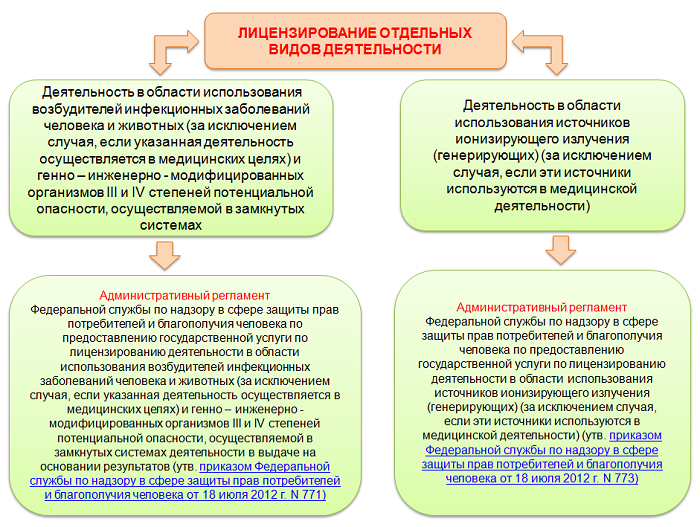 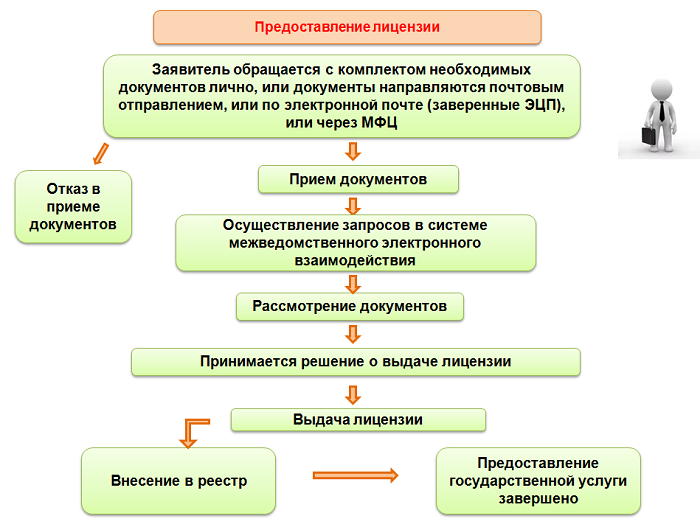 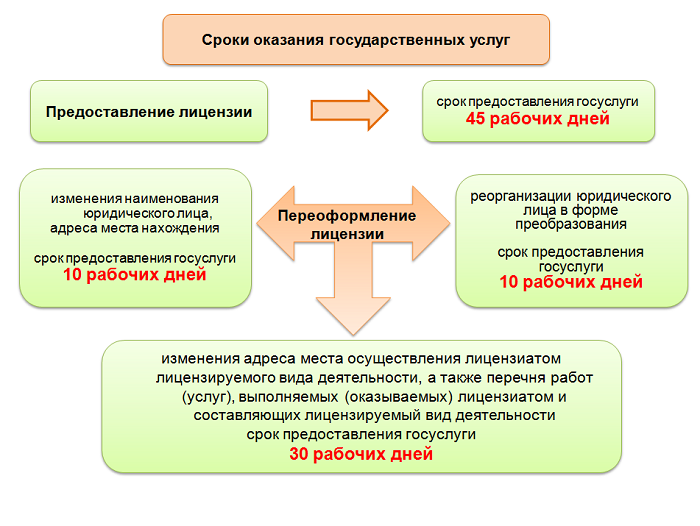 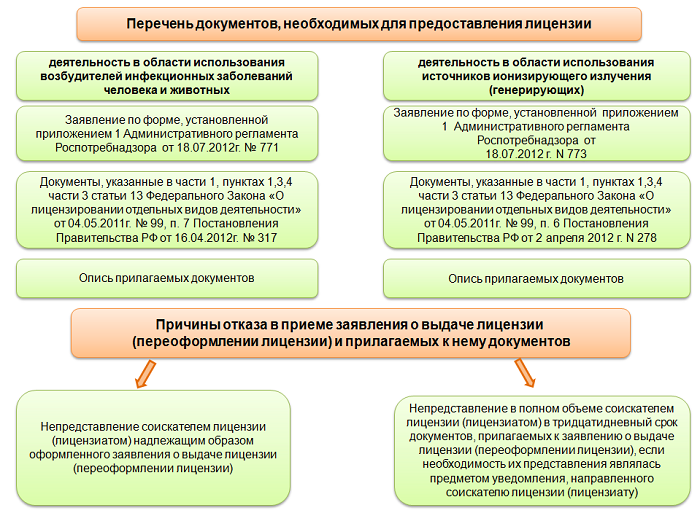 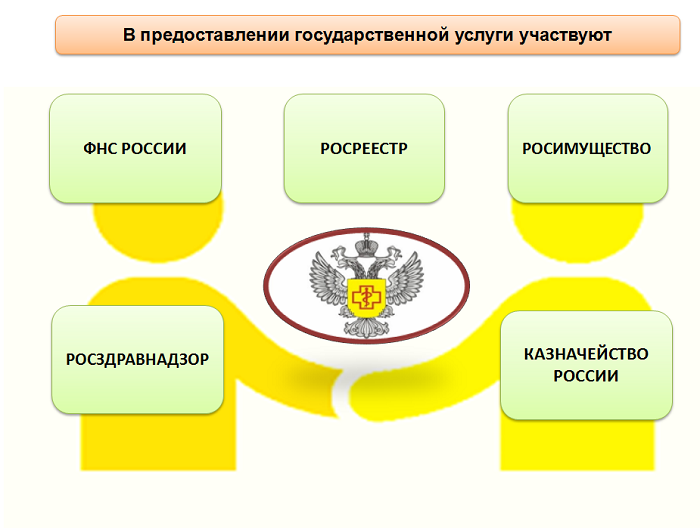 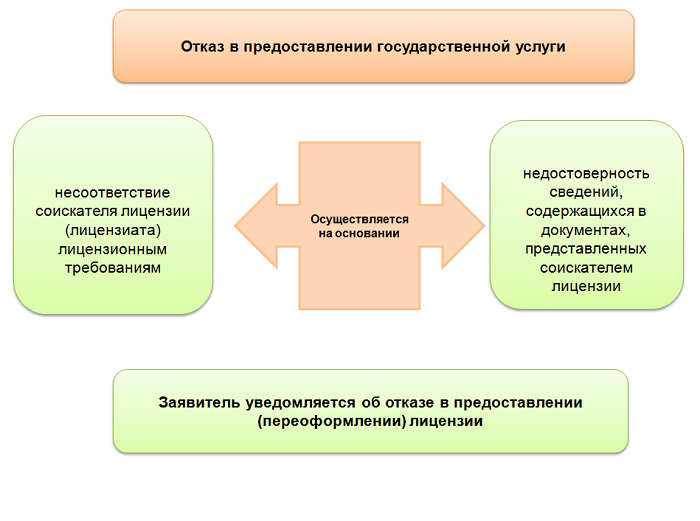 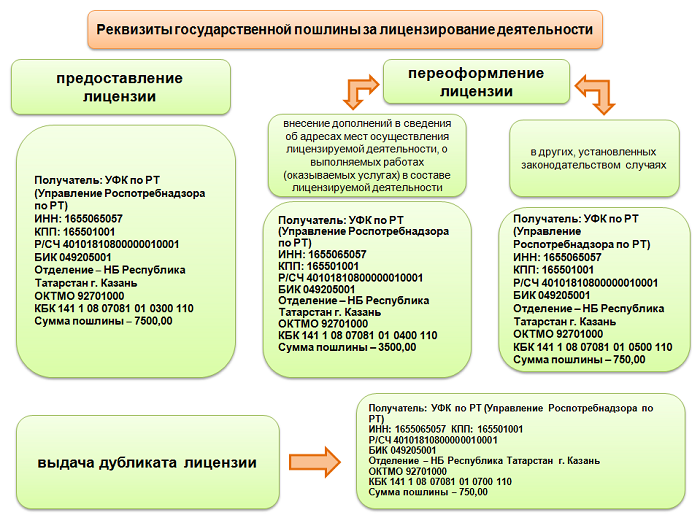 Начало формыКонец формы